The school will inform parents of any changes to Covid measures should these be needed.Moorthorpe Primary SchoolCovid Outbreak Contingency Plan – Sept. 2021  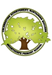 When should my child self-isolate or miss school?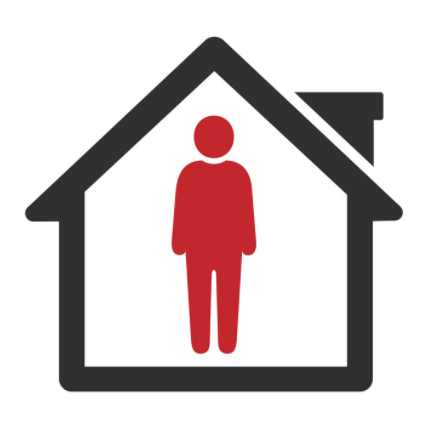 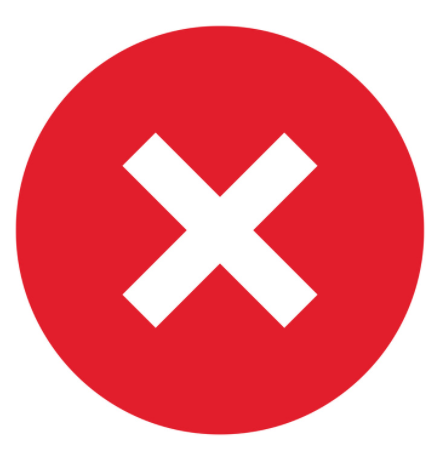 NOAll children MUST attend school unless they are ill. From 16th August 2021, children under 18 (or double-vaccinated adults) do not need to self-isolate or miss school if a member of their household or a contact, has Covid. Instead, they will need to book a PCR test but can continue coming to school so long as they have no symptoms and the test result is negative.When should my child self-isolate or miss school?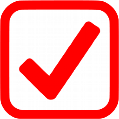 YESIf your child develops Covid symptoms at home, they should stay at home and should book a PCR test), NOT a Lateral Flow test.If your child develops Covid symptoms at school, they will be sent home and you should book them a PCR test. If your child tests positive for Covid, they will need to self-isolate. The rest of the household does not need to self-isolate if they are under 18 or fully vaccinated – but instead should book a PCR test.CommunityCovid RiskDescriptionActions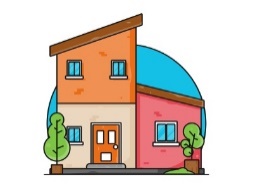 Low Community Transmission. No School Cases.There have been no cases of Covid within school for 10 school days.Cases of Covid locally are low and/ or stable.Hospitalisation/ Deaths due to Covid nationally are low.No Covid measures are necessary beyond:Reminding children of good hand-hygiene. Ensuring good ventilation encouraged where practical.Ensuring Children / Staff to stay at home if they have Covid Symptoms (and to book a PCR test).Staff will continue to test themselves using Lateral flow tests until further notice.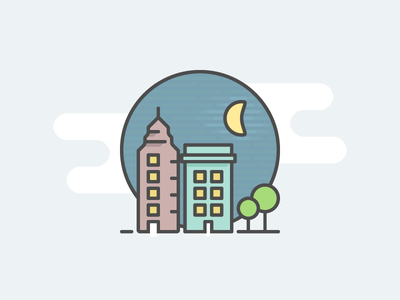 Rapidly Rising Community Transmission No current Covid cases have been recorded at school, but…Cases of Covid are rising rapidly in the community causing disruption to other local schools.Wakefield Public Health / Public Health England issue warnings of expected local/ national infection wave.Ventilation of classrooms increased & hand-washing supervised.Re-introducing staff face coverings when on cloakroom doors at drop off/pick up times.Staff-room capacity is reduced.Whole-school assemblies are replaced with Key Stage assemblies.Clinically Vulnerable staff (including pregnant staff) meet with Line-Managers to review their individual risk assessment & discuss additional protection (e.g. use of face coverings, reduction in movement between classes/ groups). Parents/visitors to school strongly advised to wear masks on site. Number of Cases:Description:Actions: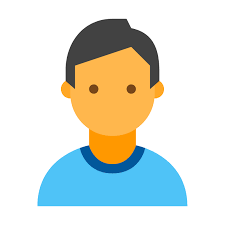 A single child tests PositiveA single child tests positive for Covid in a class.There are fewer than 5 cases in the year group.No other year groups are affected.The child self-isolates for 10 days. Remote learning will be provided if they are well enough to complete it – this will be shared via Class Dojo.The parents of the child are contacted directly by NHS Track and Trace to establish likely contacts.Likely contacts will be contacted by NHS Track & Trace and advised to book at PCR Test. The school will contact parents to advise this if close contacts are known.Children do not need to miss school or self-isolate whilst they wait for the result of the PCR test unless they have Covid Symptoms.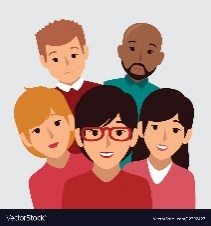 5 children or staff within a year group test positive within 10 days of each other.OR3 children or staff in a single Class/ Club (or Resource Base) within 10 days.There have been 5 cases of Covid across a year group within 10 days which could mean that Covid is spreading within that group of children.As above for each positive case.The school will discuss the outbreak with Wakefield Public Health and agree strengthening protective measures               for 10 school days, including:Adapting, Limiting or postponing indoor sporting events, trips, open days and performances. Reverting to zoom-link Assemblies in classrooms.Reducing the amount of classes staff work across.Resuming twice-weekly Staff Lateral flow testing.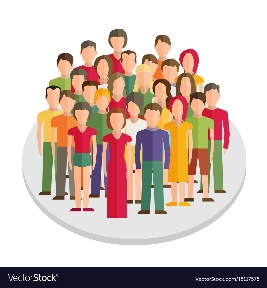 Covid cases continue to increase rapidly within a 10 day period.Despite the measures indicated above, Covid cases within the school continue to rise within a 10 day period with multiple classes and staff affected, suggesting that Covid is spreading widely throughout the school.Incident Management Team meeting held between the school and Wakefield Public Health to agree further measures, for a further 10 school days, including:Re-introducing class bubbles.Reverting to class-based school lunches.Limiting all non-essential visitors to school.Postponing all non-essential events. Re-introducing remote learning for individual classes for 10 school days to be considered.